Schulbuch S. 232: Bin ich wirklich frei?Bearbeite die beiden Aufgaben auf der Seite!Zu 1.): Welche Kräfte könnten das sein?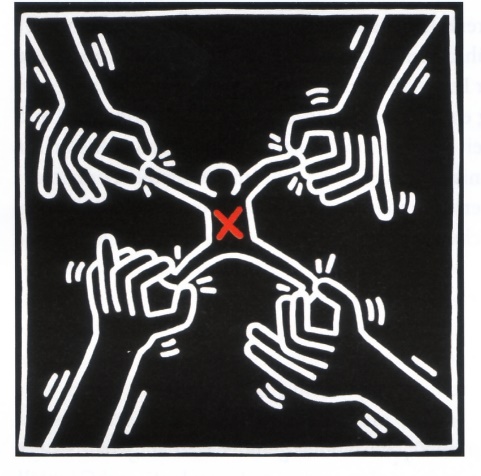 Zu 2.) Wie sieht das mit mir selbst aus (Eigenverantwortlichkeit/ Fremdbestimmung)?